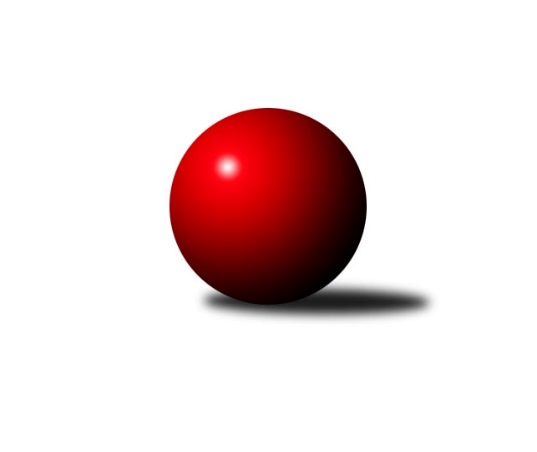 Č.10Ročník 2022/2023	24.5.2024 Divize jih 2022/2023Statistika 10. kolaTabulka družstev:		družstvo	záp	výh	rem	proh	skore	sety	průměr	body	plné	dorážka	chyby	1.	TJ Třebíč B	10	7	1	2	50.0 : 30.0 	(134.0 : 106.0)	3243	15	2201	1042	31	2.	TJ Sokol Chotoviny	10	7	0	3	46.0 : 34.0 	(120.0 : 120.0)	2992	14	2005	987	26.5	3.	TJ Jiskra Nová Bystřice	10	5	1	4	46.5 : 33.5 	(131.5 : 108.5)	3004	11	2032	972	29.5	4.	TJ Spartak Pelhřimov	10	5	1	4	38.0 : 42.0 	(126.5 : 113.5)	3126	11	2123	1003	35.7	5.	TJ Slovan Jindřichův Hradec	9	5	0	4	43.0 : 29.0 	(122.0 : 94.0)	2694	10	1921	773	50.1	6.	TJ Sokol Soběnov	9	5	0	4	33.5 : 38.5 	(106.0 : 110.0)	2866	10	1959	907	31.4	7.	TJ Centropen Dačice C	10	5	0	5	36.5 : 43.5 	(111.0 : 129.0)	2927	10	2016	911	45.5	8.	TJ Blatná	9	4	0	5	34.0 : 38.0 	(107.0 : 109.0)	2982	8	2015	967	39.4	9.	TJ Nová Včelnice	10	4	0	6	43.5 : 36.5 	(121.5 : 118.5)	2976	8	2023	953	32.5	10.	TJ Nové Město na Moravě	10	4	0	6	40.0 : 40.0 	(119.0 : 121.0)	2984	8	2026	958	35	11.	TJ Tatran Lomnice nad Lužnicí	10	3	0	7	30.0 : 50.0 	(106.0 : 134.0)	2883	6	1981	902	40.3	12.	TJ Centropen Dačice D	9	2	1	6	23.0 : 49.0 	(87.5 : 128.5)	2625	5	1810	815	45.4Tabulka doma:		družstvo	záp	výh	rem	proh	skore	sety	průměr	body	maximum	minimum	1.	TJ Třebíč B	6	6	0	0	37.0 : 11.0 	(86.5 : 57.5)	3314	12	3379	3206	2.	TJ Sokol Chotoviny	6	6	0	0	35.0 : 13.0 	(83.5 : 60.5)	3349	12	3383	3322	3.	TJ Slovan Jindřichův Hradec	5	5	0	0	37.0 : 3.0 	(91.0 : 29.0)	2679	10	2725	2633	4.	TJ Spartak Pelhřimov	5	4	1	0	25.0 : 15.0 	(70.0 : 50.0)	3200	9	3267	3144	5.	TJ Centropen Dačice C	4	4	0	0	21.5 : 10.5 	(53.5 : 42.5)	3162	8	3213	3093	6.	TJ Jiskra Nová Bystřice	5	4	0	1	28.5 : 11.5 	(72.0 : 48.0)	3271	8	3354	3178	7.	TJ Nová Včelnice	6	4	0	2	33.0 : 15.0 	(79.0 : 65.0)	2708	8	2840	2649	8.	TJ Sokol Soběnov	3	3	0	0	16.0 : 8.0 	(41.5 : 30.5)	2650	6	2673	2618	9.	TJ Blatná	5	3	0	2	24.0 : 16.0 	(69.0 : 51.0)	3344	6	3374	3311	10.	TJ Tatran Lomnice nad Lužnicí	5	3	0	2	22.0 : 18.0 	(67.0 : 53.0)	2520	6	2564	2453	11.	TJ Nové Město na Moravě	3	2	0	1	14.5 : 9.5 	(41.0 : 31.0)	2580	4	2625	2548	12.	TJ Centropen Dačice D	5	1	1	3	14.0 : 26.0 	(51.5 : 68.5)	3163	3	3225	3116Tabulka venku:		družstvo	záp	výh	rem	proh	skore	sety	průměr	body	maximum	minimum	1.	TJ Sokol Soběnov	6	2	0	4	17.5 : 30.5 	(64.5 : 79.5)	2902	4	3316	2460	2.	TJ Nové Město na Moravě	7	2	0	5	25.5 : 30.5 	(78.0 : 90.0)	3042	4	3328	2492	3.	TJ Třebíč B	4	1	1	2	13.0 : 19.0 	(47.5 : 48.5)	3219	3	3265	3172	4.	TJ Jiskra Nová Bystřice	5	1	1	3	18.0 : 22.0 	(59.5 : 60.5)	2951	3	3290	2533	5.	TJ Sokol Chotoviny	4	1	0	3	11.0 : 21.0 	(36.5 : 59.5)	2902	2	3469	2344	6.	TJ Blatná	4	1	0	3	10.0 : 22.0 	(38.0 : 58.0)	2892	2	3275	2484	7.	TJ Centropen Dačice D	4	1	0	3	9.0 : 23.0 	(36.0 : 60.0)	2491	2	2647	2270	8.	TJ Spartak Pelhřimov	5	1	0	4	13.0 : 27.0 	(56.5 : 63.5)	3111	2	3306	2641	9.	TJ Centropen Dačice C	6	1	0	5	15.0 : 33.0 	(57.5 : 86.5)	2952	2	3346	2415	10.	TJ Nová Včelnice	4	0	0	4	10.5 : 21.5 	(42.5 : 53.5)	3044	0	3322	2514	11.	TJ Slovan Jindřichův Hradec	4	0	0	4	6.0 : 26.0 	(31.0 : 65.0)	2698	0	2991	2399	12.	TJ Tatran Lomnice nad Lužnicí	5	0	0	5	8.0 : 32.0 	(39.0 : 81.0)	2955	0	3289	2302Tabulka podzimní části:		družstvo	záp	výh	rem	proh	skore	sety	průměr	body	doma	venku	1.	TJ Třebíč B	10	7	1	2	50.0 : 30.0 	(134.0 : 106.0)	3243	15 	6 	0 	0 	1 	1 	2	2.	TJ Sokol Chotoviny	10	7	0	3	46.0 : 34.0 	(120.0 : 120.0)	2992	14 	6 	0 	0 	1 	0 	3	3.	TJ Jiskra Nová Bystřice	10	5	1	4	46.5 : 33.5 	(131.5 : 108.5)	3004	11 	4 	0 	1 	1 	1 	3	4.	TJ Spartak Pelhřimov	10	5	1	4	38.0 : 42.0 	(126.5 : 113.5)	3126	11 	4 	1 	0 	1 	0 	4	5.	TJ Slovan Jindřichův Hradec	9	5	0	4	43.0 : 29.0 	(122.0 : 94.0)	2694	10 	5 	0 	0 	0 	0 	4	6.	TJ Sokol Soběnov	9	5	0	4	33.5 : 38.5 	(106.0 : 110.0)	2866	10 	3 	0 	0 	2 	0 	4	7.	TJ Centropen Dačice C	10	5	0	5	36.5 : 43.5 	(111.0 : 129.0)	2927	10 	4 	0 	0 	1 	0 	5	8.	TJ Blatná	9	4	0	5	34.0 : 38.0 	(107.0 : 109.0)	2982	8 	3 	0 	2 	1 	0 	3	9.	TJ Nová Včelnice	10	4	0	6	43.5 : 36.5 	(121.5 : 118.5)	2976	8 	4 	0 	2 	0 	0 	4	10.	TJ Nové Město na Moravě	10	4	0	6	40.0 : 40.0 	(119.0 : 121.0)	2984	8 	2 	0 	1 	2 	0 	5	11.	TJ Tatran Lomnice nad Lužnicí	10	3	0	7	30.0 : 50.0 	(106.0 : 134.0)	2883	6 	3 	0 	2 	0 	0 	5	12.	TJ Centropen Dačice D	9	2	1	6	23.0 : 49.0 	(87.5 : 128.5)	2625	5 	1 	1 	3 	1 	0 	3Tabulka jarní části:		družstvo	záp	výh	rem	proh	skore	sety	průměr	body	doma	venku	1.	TJ Tatran Lomnice nad Lužnicí	0	0	0	0	0.0 : 0.0 	(0.0 : 0.0)	0	0 	0 	0 	0 	0 	0 	0 	2.	TJ Nová Včelnice	0	0	0	0	0.0 : 0.0 	(0.0 : 0.0)	0	0 	0 	0 	0 	0 	0 	0 	3.	TJ Třebíč B	0	0	0	0	0.0 : 0.0 	(0.0 : 0.0)	0	0 	0 	0 	0 	0 	0 	0 	4.	TJ Nové Město na Moravě	0	0	0	0	0.0 : 0.0 	(0.0 : 0.0)	0	0 	0 	0 	0 	0 	0 	0 	5.	TJ Spartak Pelhřimov	0	0	0	0	0.0 : 0.0 	(0.0 : 0.0)	0	0 	0 	0 	0 	0 	0 	0 	6.	TJ Slovan Jindřichův Hradec	0	0	0	0	0.0 : 0.0 	(0.0 : 0.0)	0	0 	0 	0 	0 	0 	0 	0 	7.	TJ Sokol Chotoviny	0	0	0	0	0.0 : 0.0 	(0.0 : 0.0)	0	0 	0 	0 	0 	0 	0 	0 	8.	TJ Blatná	0	0	0	0	0.0 : 0.0 	(0.0 : 0.0)	0	0 	0 	0 	0 	0 	0 	0 	9.	TJ Centropen Dačice C	0	0	0	0	0.0 : 0.0 	(0.0 : 0.0)	0	0 	0 	0 	0 	0 	0 	0 	10.	TJ Centropen Dačice D	0	0	0	0	0.0 : 0.0 	(0.0 : 0.0)	0	0 	0 	0 	0 	0 	0 	0 	11.	TJ Sokol Soběnov	0	0	0	0	0.0 : 0.0 	(0.0 : 0.0)	0	0 	0 	0 	0 	0 	0 	0 	12.	TJ Jiskra Nová Bystřice	0	0	0	0	0.0 : 0.0 	(0.0 : 0.0)	0	0 	0 	0 	0 	0 	0 	0 Zisk bodů pro družstvo:		jméno hráče	družstvo	body	zápasy	v %	dílčí body	sety	v %	1.	Kamil Nestrojil 	TJ Třebíč B 	9	/	9	(100%)	29	/	36	(81%)	2.	Tibor Pivko 	TJ Nová Včelnice  	9	/	10	(90%)	25.5	/	40	(64%)	3.	Petr Hlisnikovský 	TJ Nové Město na Moravě 	8	/	10	(80%)	22	/	40	(55%)	4.	Petr Tomek 	TJ Jiskra Nová Bystřice 	7	/	8	(88%)	21	/	32	(66%)	5.	Jan Cukr 	TJ Slovan Jindřichův Hradec  	7	/	9	(78%)	27.5	/	36	(76%)	6.	Václav Novotný 	TJ Spartak Pelhřimov 	7	/	9	(78%)	26	/	36	(72%)	7.	Karel Koubek 	TJ Blatná 	7	/	9	(78%)	23.5	/	36	(65%)	8.	Vladimír Štipl 	TJ Slovan Jindřichův Hradec  	7	/	9	(78%)	22.5	/	36	(63%)	9.	Zbyněk Hein 	TJ Sokol Chotoviny  	7	/	9	(78%)	21	/	36	(58%)	10.	Petr Bystřický 	TJ Sokol Chotoviny  	7	/	10	(70%)	26	/	40	(65%)	11.	Karel Kunc 	TJ Centropen Dačice C 	7	/	10	(70%)	23	/	40	(58%)	12.	Jan Havlíček st.	TJ Jiskra Nová Bystřice 	6	/	8	(75%)	21	/	32	(66%)	13.	Filip Cheníček 	TJ Blatná 	6	/	8	(75%)	19	/	32	(59%)	14.	Martin Tyšer 	TJ Nová Včelnice  	6	/	8	(75%)	18.5	/	32	(58%)	15.	Michal Miko 	TJ Nové Město na Moravě 	6	/	9	(67%)	23	/	36	(64%)	16.	Marek Chvátal 	TJ Jiskra Nová Bystřice 	6	/	9	(67%)	22.5	/	36	(63%)	17.	Josef Mikeš 	TJ Blatná 	6	/	9	(67%)	21.5	/	36	(60%)	18.	Kamil Šedivý 	TJ Sokol Soběnov  	6	/	9	(67%)	21	/	36	(58%)	19.	Kamil Pivko 	TJ Nová Včelnice  	6	/	9	(67%)	21	/	36	(58%)	20.	Pavel Picka 	TJ Slovan Jindřichův Hradec  	6	/	9	(67%)	20	/	36	(56%)	21.	Milan Šedivý 	TJ Sokol Soběnov  	6	/	9	(67%)	19.5	/	36	(54%)	22.	Lukáš Toman 	TJ Třebíč B 	6	/	10	(60%)	23	/	40	(58%)	23.	Petr Bína 	TJ Centropen Dačice C 	6	/	10	(60%)	23	/	40	(58%)	24.	Pavel Sáblík 	TJ Nové Město na Moravě 	6	/	10	(60%)	21	/	40	(53%)	25.	Zdeněk Doktor 	TJ Tatran Lomnice nad Lužnicí  	6	/	10	(60%)	19.5	/	40	(49%)	26.	Jiří Hána 	TJ Slovan Jindřichův Hradec  	5	/	7	(71%)	19	/	28	(68%)	27.	Iva Molová 	TJ Jiskra Nová Bystřice 	5	/	8	(63%)	18.5	/	32	(58%)	28.	Radek Beranovský 	TJ Centropen Dačice C 	5	/	8	(63%)	18.5	/	32	(58%)	29.	Jan Kubeš 	TJ Centropen Dačice D 	5	/	8	(63%)	16	/	32	(50%)	30.	Libor Nováček 	TJ Třebíč B 	5	/	9	(56%)	21	/	36	(58%)	31.	Pavel Domin 	TJ Nová Včelnice  	5	/	10	(50%)	20	/	40	(50%)	32.	Jan Bartoň 	TJ Sokol Chotoviny  	5	/	10	(50%)	18	/	40	(45%)	33.	Jiří Loučka 	TJ Nové Město na Moravě 	5	/	10	(50%)	13.5	/	40	(34%)	34.	Miloš Stloukal 	TJ Nové Město na Moravě 	4.5	/	7	(64%)	16	/	28	(57%)	35.	Bohuslav Šedivý 	TJ Sokol Soběnov  	4.5	/	9	(50%)	20.5	/	36	(57%)	36.	Lukáš Štibich 	TJ Centropen Dačice C 	4.5	/	10	(45%)	18.5	/	40	(46%)	37.	Jan Dobeš 	TJ Třebíč B 	4	/	5	(80%)	13	/	20	(65%)	38.	Václav Rypel 	TJ Třebíč B 	4	/	7	(57%)	14	/	28	(50%)	39.	Jan Šebera 	TJ Nová Včelnice  	4	/	7	(57%)	12	/	28	(43%)	40.	Jan Janů 	TJ Spartak Pelhřimov 	4	/	8	(50%)	19	/	32	(59%)	41.	Marek Baštýř 	TJ Tatran Lomnice nad Lužnicí  	4	/	8	(50%)	16	/	32	(50%)	42.	Lucie Smrčková 	TJ Spartak Pelhřimov 	4	/	8	(50%)	14	/	32	(44%)	43.	Ota Schindler 	TJ Spartak Pelhřimov 	4	/	9	(44%)	19.5	/	36	(54%)	44.	Josef Holický 	TJ Slovan Jindřichův Hradec  	4	/	9	(44%)	19	/	36	(53%)	45.	Jan Holšan 	TJ Tatran Lomnice nad Lužnicí  	4	/	9	(44%)	17.5	/	36	(49%)	46.	Rudolf Pouzar 	TJ Tatran Lomnice nad Lužnicí  	4	/	9	(44%)	17.5	/	36	(49%)	47.	Pavel Makovec 	TJ Sokol Chotoviny  	4	/	9	(44%)	16	/	36	(44%)	48.	Jaroslav Opl 	TJ Slovan Jindřichův Hradec  	4	/	9	(44%)	14	/	36	(39%)	49.	Jiří Rozkošný 	TJ Spartak Pelhřimov 	4	/	10	(40%)	20	/	40	(50%)	50.	Marek Augustin 	TJ Jiskra Nová Bystřice 	3.5	/	7	(50%)	15	/	28	(54%)	51.	Jiří Slovák 	TJ Nová Včelnice  	3.5	/	10	(35%)	17	/	40	(43%)	52.	Matyáš Doležal 	TJ Centropen Dačice D 	3	/	3	(100%)	9	/	12	(75%)	53.	Petr Toman 	TJ Třebíč B 	3	/	5	(60%)	12	/	20	(60%)	54.	Tomáš Rysl 	TJ Spartak Pelhřimov 	3	/	6	(50%)	14	/	24	(58%)	55.	Jan Fořter 	TJ Sokol Chotoviny  	3	/	6	(50%)	11.5	/	24	(48%)	56.	Martin Vrecko 	TJ Jiskra Nová Bystřice 	3	/	7	(43%)	10	/	28	(36%)	57.	Libor Hrstka 	TJ Sokol Chotoviny  	3	/	7	(43%)	9.5	/	28	(34%)	58.	Roman Grznárik 	TJ Sokol Soběnov  	3	/	8	(38%)	16.5	/	32	(52%)	59.	Aleš Láník 	TJ Centropen Dačice D 	3	/	8	(38%)	14.5	/	32	(45%)	60.	Vítězslav Stuchlík 	TJ Centropen Dačice D 	3	/	8	(38%)	13	/	32	(41%)	61.	Kamila Dvořáková 	TJ Sokol Chotoviny  	3	/	9	(33%)	18	/	36	(50%)	62.	Jan Nosek 	TJ Tatran Lomnice nad Lužnicí  	3	/	9	(33%)	17	/	36	(47%)	63.	Jiří Doktor 	TJ Tatran Lomnice nad Lužnicí  	3	/	10	(30%)	16	/	40	(40%)	64.	Stanislav Kníže 	TJ Blatná 	2	/	4	(50%)	9	/	16	(56%)	65.	Libor Linhart 	TJ Spartak Pelhřimov 	2	/	6	(33%)	10	/	24	(42%)	66.	Martin Pýcha 	TJ Jiskra Nová Bystřice 	2	/	7	(29%)	12.5	/	28	(45%)	67.	Ladislav Bouda 	TJ Centropen Dačice C 	2	/	7	(29%)	12	/	28	(43%)	68.	Karel Fabeš 	TJ Centropen Dačice D 	2	/	7	(29%)	11	/	28	(39%)	69.	Josef Šedivý ml.	TJ Sokol Soběnov  	2	/	8	(25%)	13	/	32	(41%)	70.	Daniel Lexa 	TJ Blatná 	2	/	8	(25%)	12.5	/	32	(39%)	71.	Ondřej Sysel 	TJ Sokol Soběnov  	2	/	8	(25%)	11.5	/	32	(36%)	72.	Jiří Minařík 	TJ Blatná 	2	/	9	(22%)	13.5	/	36	(38%)	73.	Pavel Škoda 	TJ Nové Město na Moravě 	1.5	/	10	(15%)	13.5	/	40	(34%)	74.	Jan Baudyš 	TJ Jiskra Nová Bystřice 	1	/	1	(100%)	4	/	4	(100%)	75.	Iveta Kabelková 	TJ Centropen Dačice D 	1	/	1	(100%)	3	/	4	(75%)	76.	Milan Gregorovič 	TJ Třebíč B 	1	/	1	(100%)	2	/	4	(50%)	77.	Martin Kovalčík 	TJ Nová Včelnice  	1	/	1	(100%)	2	/	4	(50%)	78.	Lukáš Přikryl 	TJ Centropen Dačice D 	1	/	1	(100%)	2	/	4	(50%)	79.	Karel Hlisnikovský 	TJ Nové Město na Moravě 	1	/	2	(50%)	6	/	8	(75%)	80.	Lubomír Horák 	TJ Třebíč B 	1	/	4	(25%)	7	/	16	(44%)	81.	Petr Dobeš st.	TJ Třebíč B 	1	/	5	(20%)	9	/	20	(45%)	82.	Vít Kobliha 	TJ Blatná 	1	/	5	(20%)	7	/	20	(35%)	83.	Jiří Cepák 	TJ Centropen Dačice C 	1	/	5	(20%)	6	/	20	(30%)	84.	Jiří Dvořák 	TJ Nová Včelnice  	1	/	5	(20%)	5.5	/	20	(28%)	85.	Pavel Holzäpfel 	TJ Centropen Dačice C 	1	/	7	(14%)	9	/	28	(32%)	86.	Stanislav Kučera 	TJ Centropen Dačice D 	1	/	8	(13%)	10	/	32	(31%)	87.	Anna Partlová 	TJ Nové Město na Moravě 	0	/	1	(0%)	2	/	4	(50%)	88.	Josef Šebek 	TJ Nové Město na Moravě 	0	/	1	(0%)	2	/	4	(50%)	89.	Markéta Šedivá 	TJ Sokol Soběnov  	0	/	1	(0%)	2	/	4	(50%)	90.	Stanislav Kropáček 	TJ Spartak Pelhřimov 	0	/	1	(0%)	1	/	4	(25%)	91.	Jan Vintr 	TJ Spartak Pelhřimov 	0	/	1	(0%)	1	/	4	(25%)	92.	Josef Bárta 	TJ Centropen Dačice C 	0	/	1	(0%)	1	/	4	(25%)	93.	Karel Uhlíř 	TJ Třebíč B 	0	/	1	(0%)	1	/	4	(25%)	94.	Josef Ferenčík 	TJ Sokol Soběnov  	0	/	1	(0%)	1	/	4	(25%)	95.	Josef Šedivý 	TJ Sokol Soběnov  	0	/	1	(0%)	1	/	4	(25%)	96.	Miroslav Moštěk 	TJ Tatran Lomnice nad Lužnicí  	0	/	1	(0%)	0.5	/	4	(13%)	97.	Adam Straka 	TJ Třebíč B 	0	/	1	(0%)	0	/	4	(0%)	98.	Marek Běhoun 	TJ Jiskra Nová Bystřice 	0	/	2	(0%)	2	/	8	(25%)	99.	Daniel Klimt 	TJ Tatran Lomnice nad Lužnicí  	0	/	2	(0%)	1	/	8	(13%)	100.	Petr Suchý 	TJ Tatran Lomnice nad Lužnicí  	0	/	2	(0%)	1	/	8	(13%)	101.	Martin Novák 	TJ Slovan Jindřichův Hradec  	0	/	2	(0%)	0	/	8	(0%)	102.	Stanislav Musil 	TJ Centropen Dačice C 	0	/	2	(0%)	0	/	8	(0%)	103.	David Mihal 	TJ Centropen Dačice D 	0	/	4	(0%)	4	/	16	(25%)	104.	Martin Kubeš 	TJ Centropen Dačice D 	0	/	6	(0%)	5	/	24	(21%)Průměry na kuželnách:		kuželna	průměr	plné	dorážka	chyby	výkon na hráče	1.	TJ Sokol Chotoviny, 1-4	3292	2213	1078	31.8	(548.7)	2.	TJ Blatná, 1-4	3289	2236	1052	43.0	(548.2)	3.	TJ Třebíč, 1-4	3251	2201	1050	33.8	(541.9)	4.	TJ Jiskra Nová Bystřice, 1-4	3215	2158	1057	32.5	(535.9)	5.	TJ Centropen Dačice, 1-4	3177	2164	1013	42.9	(529.5)	6.	Pelhřimov, 1-4	3167	2152	1015	37.4	(527.8)	7.	TJ Nová Včelnice, 1-2	2660	1838	821	38.7	(443.4)	8.	Soběnov, 1-2	2582	1764	818	31.0	(430.5)	9.	TJ Nové Město n.M., 1-2	2538	1746	791	32.8	(423.0)	10.	TJ Jindřichův Hradec, 1-2	2525	1770	754	41.5	(421.0)	11.	Lomnice n.L., 1-2	2512	1730	782	33.5	(418.7)Nejlepší výkony na kuželnách:TJ Sokol Chotoviny, 1-4TJ Sokol Chotoviny 	3383	6. kolo	Kamil Nestrojil 	TJ Třebíč B	616	6. koloTJ Sokol Chotoviny 	3359	10. kolo	Petr Bystřický 	TJ Sokol Chotoviny 	606	3. koloTJ Sokol Chotoviny 	3351	4. kolo	Kamila Dvořáková 	TJ Sokol Chotoviny 	597	6. koloTJ Sokol Chotoviny 	3343	3. kolo	Pavel Makovec 	TJ Sokol Chotoviny 	594	8. koloTJ Sokol Chotoviny 	3336	8. kolo	Jan Fořter 	TJ Sokol Chotoviny 	592	10. koloTJ Nová Včelnice 	3322	4. kolo	Zbyněk Hein 	TJ Sokol Chotoviny 	591	6. koloTJ Sokol Chotoviny 	3322	1. kolo	Marek Baštýř 	TJ Tatran Lomnice nad Lužnicí 	586	8. koloTJ Tatran Lomnice nad Lužnicí 	3289	8. kolo	Zbyněk Hein 	TJ Sokol Chotoviny 	579	4. koloTJ Třebíč B	3265	6. kolo	Jan Holšan 	TJ Tatran Lomnice nad Lužnicí 	578	8. koloTJ Jiskra Nová Bystřice	3200	10. kolo	Zbyněk Hein 	TJ Sokol Chotoviny 	576	3. koloTJ Blatná, 1-4TJ Sokol Chotoviny 	3469	2. kolo	Filip Cheníček 	TJ Blatná	605	6. koloTJ Blatná	3374	8. kolo	Karel Koubek 	TJ Blatná	601	10. koloTJ Blatná	3366	6. kolo	Miloš Stloukal 	TJ Nové Město na Moravě	592	10. koloTJ Blatná	3351	2. kolo	Zbyněk Hein 	TJ Sokol Chotoviny 	589	2. koloTJ Nové Město na Moravě	3328	10. kolo	Kamila Dvořáková 	TJ Sokol Chotoviny 	588	2. koloTJ Blatná	3317	1. kolo	Libor Hrstka 	TJ Sokol Chotoviny 	583	2. koloTJ Sokol Soběnov 	3316	8. kolo	Libor Linhart 	TJ Spartak Pelhřimov	582	1. koloTJ Blatná	3311	10. kolo	Josef Mikeš 	TJ Blatná	582	8. koloTJ Spartak Pelhřimov	3306	1. kolo	Filip Cheníček 	TJ Blatná	581	10. koloTJ Blatná	3247	4. kolo	Karel Koubek 	TJ Blatná	581	8. koloTJ Třebíč, 1-4TJ Třebíč B	3379	7. kolo	Kamil Nestrojil 	TJ Třebíč B	617	9. koloTJ Třebíč B	3376	5. kolo	Martin Tyšer 	TJ Nová Včelnice 	599	7. koloTJ Třebíč B	3317	1. kolo	Václav Rypel 	TJ Třebíč B	596	9. koloTJ Třebíč B	3305	9. kolo	Kamil Nestrojil 	TJ Třebíč B	588	10. koloTJ Třebíč B	3298	3. kolo	Michal Miko 	TJ Nové Město na Moravě	585	3. koloTJ Blatná	3275	5. kolo	Filip Cheníček 	TJ Blatná	583	5. koloTJ Nové Město na Moravě	3266	3. kolo	Kamil Nestrojil 	TJ Třebíč B	582	7. koloTJ Nová Včelnice 	3217	7. kolo	Lukáš Toman 	TJ Třebíč B	581	7. koloTJ Třebíč B	3206	10. kolo	Petr Dobeš st.	TJ Třebíč B	580	7. koloTJ Spartak Pelhřimov	3202	9. kolo	Jan Dobeš 	TJ Třebíč B	579	1. koloTJ Jiskra Nová Bystřice, 1-4TJ Jiskra Nová Bystřice	3354	4. kolo	Iva Molová 	TJ Jiskra Nová Bystřice	607	4. koloTJ Jiskra Nová Bystřice	3297	7. kolo	Jan Havlíček st.	TJ Jiskra Nová Bystřice	583	9. koloTJ Jiskra Nová Bystřice	3295	9. kolo	Marek Augustin 	TJ Jiskra Nová Bystřice	578	8. koloTJ Jiskra Nová Bystřice	3230	8. kolo	Petr Tomek 	TJ Jiskra Nová Bystřice	575	7. koloTJ Nové Město na Moravě	3214	7. kolo	Jan Havlíček st.	TJ Jiskra Nová Bystřice	572	7. koloTJ Třebíč B	3212	2. kolo	Petr Tomek 	TJ Jiskra Nová Bystřice	566	4. koloTJ Jiskra Nová Bystřice	3178	2. kolo	Lukáš Štibich 	TJ Centropen Dačice C	563	8. koloTJ Centropen Dačice C	3135	8. kolo	Petr Hlisnikovský 	TJ Nové Město na Moravě	562	7. koloTJ Tatran Lomnice nad Lužnicí 	3120	4. kolo	Jan Baudyš 	TJ Jiskra Nová Bystřice	559	7. koloTJ Blatná	3119	9. kolo	Jan Havlíček st.	TJ Jiskra Nová Bystřice	556	8. koloTJ Centropen Dačice, 1-4TJ Centropen Dačice C	3346	3. kolo	Radek Beranovský 	TJ Centropen Dačice C	607	3. koloTJ Jiskra Nová Bystřice	3290	1. kolo	Kamil Nestrojil 	TJ Třebíč B	594	4. koloTJ Centropen Dačice D	3225	5. kolo	Radek Beranovský 	TJ Centropen Dačice C	592	9. koloTJ Spartak Pelhřimov	3221	7. kolo	Petr Tomek 	TJ Jiskra Nová Bystřice	590	1. koloTJ Centropen Dačice C	3213	4. kolo	Jan Janů 	TJ Spartak Pelhřimov	589	7. koloTJ Centropen Dačice C	3202	9. kolo	Petr Bína 	TJ Centropen Dačice C	584	4. koloTJ Nové Město na Moravě	3196	9. kolo	Karel Kunc 	TJ Centropen Dačice C	581	4. koloTJ Sokol Chotoviny 	3195	5. kolo	Vítězslav Stuchlík 	TJ Centropen Dačice D	578	3. koloTJ Třebíč B	3190	8. kolo	Petr Bína 	TJ Centropen Dačice C	577	3. koloTJ Centropen Dačice D	3187	8. kolo	Zbyněk Hein 	TJ Sokol Chotoviny 	575	5. koloPelhřimov, 1-4TJ Spartak Pelhřimov	3267	8. kolo	Marek Baštýř 	TJ Tatran Lomnice nad Lužnicí 	618	2. koloTJ Spartak Pelhřimov	3238	4. kolo	Petr Hlisnikovský 	TJ Nové Město na Moravě	585	8. koloTJ Spartak Pelhřimov	3181	10. kolo	Václav Novotný 	TJ Spartak Pelhřimov	581	8. koloTJ Nové Město na Moravě	3179	8. kolo	Jiří Rozkošný 	TJ Spartak Pelhřimov	578	8. koloTJ Jiskra Nová Bystřice	3171	6. kolo	Ota Schindler 	TJ Spartak Pelhřimov	574	4. koloTJ Sokol Soběnov 	3170	4. kolo	Ota Schindler 	TJ Spartak Pelhřimov	570	8. koloTJ Spartak Pelhřimov	3168	6. kolo	Milan Šedivý 	TJ Sokol Soběnov 	567	4. koloTJ Spartak Pelhřimov	3144	2. kolo	Václav Novotný 	TJ Spartak Pelhřimov	563	4. koloTJ Centropen Dačice C	3084	10. kolo	Marek Chvátal 	TJ Jiskra Nová Bystřice	562	6. koloTJ Tatran Lomnice nad Lužnicí 	3068	2. kolo	Václav Novotný 	TJ Spartak Pelhřimov	561	2. koloTJ Nová Včelnice, 1-2TJ Nová Včelnice 	2840	5. kolo	Miloš Stloukal 	TJ Nové Město na Moravě	520	1. koloTJ Nová Včelnice 	2710	6. kolo	Karel Koubek 	TJ Blatná	504	3. koloTJ Blatná	2689	3. kolo	Pavel Domin 	TJ Nová Včelnice 	497	1. koloTJ Nová Včelnice 	2688	8. kolo	Kamil Pivko 	TJ Nová Včelnice 	497	5. koloTJ Sokol Soběnov 	2686	10. kolo	Kamil Pivko 	TJ Nová Včelnice 	493	6. koloTJ Nová Včelnice 	2681	1. kolo	Martin Tyšer 	TJ Nová Včelnice 	485	8. koloTJ Nová Včelnice 	2679	3. kolo	Pavel Domin 	TJ Nová Včelnice 	483	5. koloTJ Nová Včelnice 	2649	10. kolo	Vítězslav Stuchlík 	TJ Centropen Dačice D	483	6. koloTJ Centropen Dačice D	2647	6. kolo	Kamil Pivko 	TJ Nová Včelnice 	483	3. koloTJ Spartak Pelhřimov	2641	5. kolo	Jan Janů 	TJ Spartak Pelhřimov	479	5. koloSoběnov, 1-2TJ Sokol Soběnov 	2673	9. kolo	Petr Bína 	TJ Centropen Dačice C	473	7. koloTJ Sokol Soběnov 	2660	7. kolo	Zbyněk Hein 	TJ Sokol Chotoviny 	472	9. koloTJ Sokol Soběnov 	2618	5. kolo	Kamil Šedivý 	TJ Sokol Soběnov 	468	9. koloTJ Sokol Chotoviny 	2601	9. kolo	Bohuslav Šedivý 	TJ Sokol Soběnov 	467	5. koloTJ Centropen Dačice C	2577	7. kolo	Kamil Šedivý 	TJ Sokol Soběnov 	464	7. koloTJ Sokol Soběnov 	2572	2. kolo	Kamil Šedivý 	TJ Sokol Soběnov 	463	5. koloTJ Jiskra Nová Bystřice	2561	5. kolo	Bohuslav Šedivý 	TJ Sokol Soběnov 	457	9. koloTJ Slovan Jindřichův Hradec 	2401	2. kolo	Karel Kunc 	TJ Centropen Dačice C	456	7. kolo		. kolo	Markéta Šedivá 	TJ Sokol Soběnov 	453	2. kolo		. kolo	Bohuslav Šedivý 	TJ Sokol Soběnov 	453	7. koloTJ Nové Město n.M., 1-2TJ Nové Město na Moravě	2625	4. kolo	Pavel Sáblík 	TJ Nové Město na Moravě	467	4. koloTJ Sokol Soběnov 	2594	6. kolo	Petr Hlisnikovský 	TJ Nové Město na Moravě	466	4. koloTJ Nové Město na Moravě	2567	2. kolo	Michal Miko 	TJ Nové Město na Moravě	465	6. koloTJ Nové Město na Moravě	2548	6. kolo	Milan Šedivý 	TJ Sokol Soběnov 	461	6. koloTJ Centropen Dačice D	2475	2. kolo	Petr Hlisnikovský 	TJ Nové Město na Moravě	457	2. koloTJ Slovan Jindřichův Hradec 	2419	4. kolo	Miloš Stloukal 	TJ Nové Město na Moravě	451	4. kolo		. kolo	Petr Hlisnikovský 	TJ Nové Město na Moravě	446	6. kolo		. kolo	Kamil Šedivý 	TJ Sokol Soběnov 	443	6. kolo		. kolo	Pavel Sáblík 	TJ Nové Město na Moravě	441	2. kolo		. kolo	Jiří Loučka 	TJ Nové Město na Moravě	437	4. koloTJ Jindřichův Hradec, 1-2TJ Slovan Jindřichův Hradec 	2725	5. kolo	Jiří Hána 	TJ Slovan Jindřichův Hradec 	500	9. koloTJ Slovan Jindřichův Hradec 	2714	1. kolo	Jiří Hána 	TJ Slovan Jindřichův Hradec 	492	1. koloTJ Slovan Jindřichův Hradec 	2679	9. kolo	Jiří Hána 	TJ Slovan Jindřichův Hradec 	491	5. koloTJ Slovan Jindřichův Hradec 	2642	3. kolo	Jiří Hána 	TJ Slovan Jindřichův Hradec 	475	3. koloTJ Slovan Jindřichův Hradec 	2633	7. kolo	Jiří Hána 	TJ Slovan Jindřichův Hradec 	474	7. koloTJ Jiskra Nová Bystřice	2533	3. kolo	Vladimír Štipl 	TJ Slovan Jindřichův Hradec 	469	3. koloTJ Centropen Dačice C	2415	5. kolo	Josef Holický 	TJ Slovan Jindřichův Hradec 	466	5. koloTJ Sokol Chotoviny 	2344	7. kolo	Vladimír Štipl 	TJ Slovan Jindřichův Hradec 	458	5. koloTJ Tatran Lomnice nad Lužnicí 	2302	1. kolo	Vladimír Štipl 	TJ Slovan Jindřichův Hradec 	456	7. koloTJ Centropen Dačice D	2270	9. kolo	Marek Chvátal 	TJ Jiskra Nová Bystřice	454	3. koloLomnice n.L., 1-2TJ Centropen Dačice D	2570	10. kolo	Marek Baštýř 	TJ Tatran Lomnice nad Lužnicí 	465	7. koloTJ Tatran Lomnice nad Lužnicí 	2564	9. kolo	Zdeněk Doktor 	TJ Tatran Lomnice nad Lužnicí 	460	10. koloTJ Tatran Lomnice nad Lužnicí 	2560	10. kolo	Jiří Doktor 	TJ Tatran Lomnice nad Lužnicí 	455	9. koloTJ Tatran Lomnice nad Lužnicí 	2535	7. kolo	Jan Holšan 	TJ Tatran Lomnice nad Lužnicí 	452	3. koloTJ Nová Včelnice 	2514	9. kolo	Tibor Pivko 	TJ Nová Včelnice 	450	9. koloTJ Nové Město na Moravě	2492	5. kolo	Rudolf Pouzar 	TJ Tatran Lomnice nad Lužnicí 	448	9. koloTJ Tatran Lomnice nad Lužnicí 	2490	3. kolo	Marek Baštýř 	TJ Tatran Lomnice nad Lužnicí 	445	10. koloTJ Blatná	2484	7. kolo	Karel Fabeš 	TJ Centropen Dačice D	445	10. koloTJ Sokol Soběnov 	2460	3. kolo	Jan Nosek 	TJ Tatran Lomnice nad Lužnicí 	442	7. koloTJ Tatran Lomnice nad Lužnicí 	2453	5. kolo	Kamil Šedivý 	TJ Sokol Soběnov 	442	3. koloČetnost výsledků:	8.0 : 0.0	8x	7.0 : 1.0	8x	6.0 : 2.0	13x	5.5 : 2.5	1x	5.0 : 3.0	16x	4.5 : 3.5	1x	4.0 : 4.0	2x	3.0 : 5.0	4x	2.5 : 5.5	1x	2.0 : 6.0	5x	1.0 : 7.0	1x